ВСЕРОССИЙСКАЯ ОЛИМПИАДА ШКОЛЬНИКОВ ПО РУССКОМУ ЯЗЫКУ2021-2022 учебный годШКОЛЬНЫЙ ЭТАП4 класс Уважаемый участник олимпиады!Вам предстоит выполнить письменные задания.Время выполнения заданий соревновательного тура – 1 астрономический час (60 минут).Выполнение письменных заданий целесообразно организовать следующим образом:- не спеша, внимательно прочитайте задание;- обдумайте и сформулируйте конкретный ответ только на поставленный вопрос;- если Вы отвечаете на задание, связанное с заполнением таблицы или схемы, не старайтесь детализировать информацию, вписывайте только те сведения или данные, которые указаны в вопросе;- особое внимание обратите на задания, в выполнении которых требуется выразить Ваше мнение с учетом анализа поставленной проблемы. Внимательно и вдумчиво определите смысл вопроса и логику ответа (последовательность и точность изложения). Отвечая на вопрос, предлагайте свой вариант решения проблемы, при этом ответ должен быть кратким, но содержать необходимую информацию.Задание соревновательного тура считается выполненным, если Вы вовремя сдаете его членам жюри.Максимальная оценка – 47 баллов.ЗАДАНИЕ 1.Найдите животных среди строка) Насос сосет речную воду,
И шланг протянут к огороду. __________________б) Среди кустов царит покой,
Здесь хорошо бродить одной. __________________Максимальный балл – 2ЗАДАНИЕ 2.Закончите фразеологизм подходящим словомГолоден как ……Изворотлив как …   Нем как … Болтлив как …Труслив как …Максимальный балл – 5ЗАДАНИЕ 3.Устойчивые словосочетания заблудились. Соедините их стрелками в нужное предложениеМаксимальный балл – 6ЗАДАНИЕ 4.Путём перестановки букв в каждой паре слов составьте третье слово – имя существительное. Должны быть использованы все буквы 1. Лик + пена = …
2. Иск + том = …
3. Кожа + ворон = …Какие морфологические признаки являются одинаковыми у всех полученных слов? Максимальный балл – 8ЗАДАНИЕ 5.Впишите в пустые клетки синонимы, состоящие из такого же количества букв, что и соответствующие слова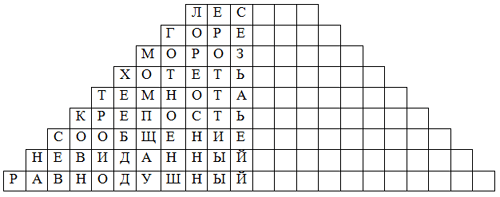 Максимальный балл – 9ЗАДАНИЕ 6.Распределите слова на две группы:  водитель, водоворот, водичка, громоотвод, обводить, водокачка, приводить, водопой.Укажите, по какому принципу вы  разделили  слова по группам _______________________________________________________________________________________________________________________________________________________________________________________________Максимальный балл – 4б.ЗАДАНИЕ 7.Найдите и запишите общее прилагательное для каждой группы имѐн существительных.КЛЁН, МАЛЫШ, ПАРИК -	ДОРОГА, ВОЛЯ, ДИСЦИПЛИНА -	ПИРОГ, ПОЦЕЛУЙ, СОН -	ПЕЧАЛЬ, ЯМА, МЫСЛЬ -	ДЕРЕВНЯ, ТЕТЕРЯ, СТАРУШКА -	Максимальный балл – 5б.ЗАДАНИЕ 8. Составьте на основе данных словосочетаний сложные слова-существительные и запишите их:хранить овощи -__________________________________косить сено -_____________________________________снимать фото -____________________________________зоологический сад -_________________________________электрический счётчик -_____________________________Учтите, что каждое сложное слово, составленное Вами правильно, пишется слитно.Максимальный балл – 6б.9. Мальчика звали Юлий, а девочку - Юлия. Их имена по-разному склонялись в единственном числе, а во множественном одинаково, за исключением двух падежей. Каких падежей? _____________________________________________Максимальный балл – 2б.Таблица с баллами за каждое задание с указанием максимальной итоговой суммы ЗАДАНИЯ И КРИТЕРИИ ОЦЕНИВАНИЯ. Русский язык. 4 класс.1. Найдите животных среди строка) Насос сосет речную воду,
И шланг протянут к огороду. (1б.)б) Среди кустов царит покой,
Здесь хорошо бродить одной. (1б.) Итого: 2 баллаОтвет: осетр, овца2.Закончите фразеологизм подходящим словом: (5 б.)Голоден как  волкИзворотлив как червяк (змея, уж)  Нем как  рыбаБолтлив как сорокаТруслив как заяц3. Устойчивые словосочетания заблудились. Соедините их стрелками в нужное предложение: ( 6б.) 4. Путём перестановки букв в каждой паре слов составьте третье слово – имя существительное. Должны быть использованы все буквы. (3б)1. Лик + пена = пеликан
2. Иск + том =  москит
3. Кожа + ворон = жаворонокКакие морфологические признаки являются одинаковыми у всех полученных слов? (5б).Ответ: все полученные слова являются именами существительными ( 1 б.), также являются одушевленными ( 1 б.), 2 скл. ( 1 б.), нарицательными ( 1 б.), муж.рода ( 1 б.). 5. Впишите в пустые клетки синонимы, состоящие из такого же количества букв, что и соответствующие слова: (9б.)За каждое верное слово в первой тройке – 0,5 балла.  За каждое верное слово во второй тройке – 1 балл. За каждое верное слово в третьей тройке - 1,5 балла 6.Распределите слова на две группы: водитель, водоворот, водичка громоотвод, обводить, водокачка, приводить, водопой,  (2 б.) Укажите, по какому принципу вы  разделили   слова по группам ( 2 б.)Ответ: водитель, громоотвод, приводить, обводить  
водокачка, водопой, водоворот, водичка  1.по значению корня ( возможно объяснение словами: водить, вода)2. по частям речи ( сущ. и глаголы) 7.Найдите и запишите общее прилагательное для каждой группы имѐн существительных.( 5 б.)КЛЁН, МАЛЫШ, ПАРИК -  кудрявыйДОРОГА, ВОЛЯ, ДИСЦИПЛИНА - железнаяПИРОГ, ПОЦЕЛУЙ, СОН - сладкийПЕЧАЛЬ, ЯМА, МЫСЛЬ - глубокаяДЕРЕВНЯ, ТЕТЕРЯ, СТАРУШКА - глухая(Допустимы подобные слова)8. Составьте на основе данных словосочетаний сложные слова-существительные и запишите их: (6б) (Из них 1 балл за грамотное написание слов, если в наличии не менее 3-х ответов)хранить овощи - овощехранилищекосить сено - сенокосснимать фото - фотосъемказоологический сад - зоосад электрический счётчик - электросчетчик9. Мальчика звали Юлий, а девочку - Юлия. Их имена по-разному склонялись в единственном числе, а во множественном одинаково, за исключением двух падежей. Каких падежей? ( 2 б.)                             Ответ: В родительном и винительном1.Дождь лилкак снег на голову2.Скоро дело наладилось и пошлокак сивый мерин3.Я знал городские переулкикак рыба в воде4.Гости свалилиськак из ведра5.Он всегда врёткак по маслу6.У себя во дворе Мишка былкак свои пять пальцев№ задания123456789СуммаМакс. балл25689456247Балл участникаПодпись проверяющего1.Дождь лилкак из ведра 2.Скоро дело наладилось и пошлокак по маслу 3.Я знал городские переулкикак свои пять пальцев4.Гости свалилиськак снег на голову5.Он всегда врёткак сивый мерин6.У себя во дворе Мишка былкак рыба в воде лесборгоребедаморозхолодхотетьжелатьтемнотасумеркикрепостьтвердынясообщениесочинениеневиданныйпрекрасныйравнодушныйбезучастный